26-600 Radom, ul. Traugutta 20A  tel.0-48 365 11 40e-mail: bok@atkrecykling.plODBIÓR ODPADÓW Z ADRESÓW TRUDNODOSTĘPNYCHBUS 2023/2024 ROK – RadzanówW/w informacja dotyczy trudno dostępnych adresów (BUS). W dniu wywozu odpady powinny być wystawione w  workach do godziny 7:00.  Prosimy każdą frakcję  wystawiać w osobnym worku.Komunalne zmieszane(worek czarny)Tworzywa sztuczne 
i metale ( worek żółty)Papier 
i tektura (worek niebieski)Szkło 
(worek zielony)Rok   MiesiącDzień miesiącaDzień miesiącaDzień miesiącaDzień miesiąca2023Kwiecień1818182023Maj2323232023Czerwiec2727272023Lipiec2626262023Sierpień2222222023Wrzesień1919192023Październik1717172023Listopad1313132023Grudzień1919192024Styczeń9992024Luty1414142024Marzec888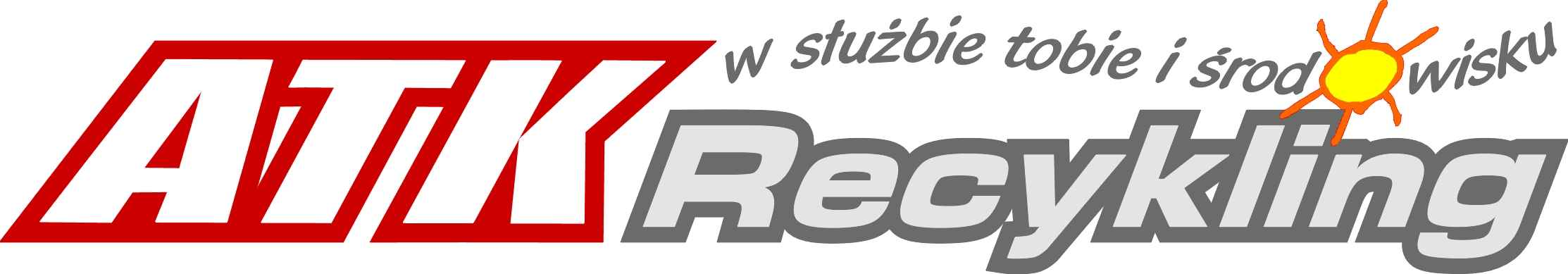 